Curso de Informática ForenseArtículoReferencia del registro de WindowsJuan Pablo Caro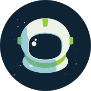 23 de Mayo de 2019En las últimas clases aprendiste a analizar algunas ubicaciones del Registro de Windows, y a obtener información a partir de llaves usando herramientas como FRED y RegRipper. Sin embargo, el Registro de Windows es una base de datos extensa que contiene muchas ubicaciones que pueden tener información útil, y con las que deberás estar familiarizado.
A continuación, se detallan algunas de las ubicaciones comunes donde un investigador forense puede encontrar información relevante para una investigación dentro del Registro de Windows.Archivo NTUSER.datHistorial de búsqueda
HKEY_LOCAL_MACHINE\SOFTWARE\Microsoft\Search\Assistant\ACMruDocumentos recientes
HKEY_LOCAL_MACHINE\SOFTWARE\Microsoft\Windows\CurrentVersion\Explorer\RecentDocsDocumentos recientes de Office
HKEY_LOCAL_MACHINE\SOFTWARE\Microsoft\10\Word\FileMRU
HKEY_LOCAL_MACHINE\SOFTWARE\Microsoft\10\Excel \FileMRU
HKEY_LOCAL_MACHINE\SOFTWARE\Microsoft\10\PowerPoint \FileMRUComandos ejecutados por el usuario
HKEY_LOCAL_MACHINE\SOFTWARE\Microsoft\Windows\CurrentVersion\Explorer\RunMRUProgramas ejecutados
HKEY_LOCAL_MACHINE\SOFTWARE\Microsoft\CurrentVersion\Explorer\UserAssist{GUID}\CountArchivo SOFTWAREVersión del S.O.
HKEY_LOCAL_MACHINE\SOFTWARE\Microsoft\Windows NT\CurrentVersion\Archivo SYSTEMCurrentControlSet
HKEY_LOCAL_MACHINE\SYSTEM\ControlSet00x
HKEY_LOCAL_MACHINE\SYSTEM\SelectCurrentNota: El Control Set es el conjunto de parámetros de una configuración del Sistema Operativo. La llave “SelectCurrent” es un apuntador a uno de los posibles ControlSet00x disponibles, y ese es el que se conoce como “CurrentControlSet”. Al hacer puntos de restauración del S.O. y guardar copias del registro, se crean nuevos Control Sets que son backups funcionales de configuraciones anteriores, pero la configuración actual del sistema siempre hace referencia al “CurrentControlSet”.Nombre del computador en red
HKEY_LOCAL_MACHINE\SYSTEM\CurrentControlSet\Control\ComputerNameInterfaces de red
HKEY_LOCAL_MACHINE\SYSTEM\CurrentControlSet\Services\Tcpip\Parameters\InterfacesZona horaria del S.O.
HKEY_LOCAL_MACHINE\SYSTEM\CurrentControlSet\Control\TimeZoneInformationReportar un problemaAnálisis de procesos ejecutados